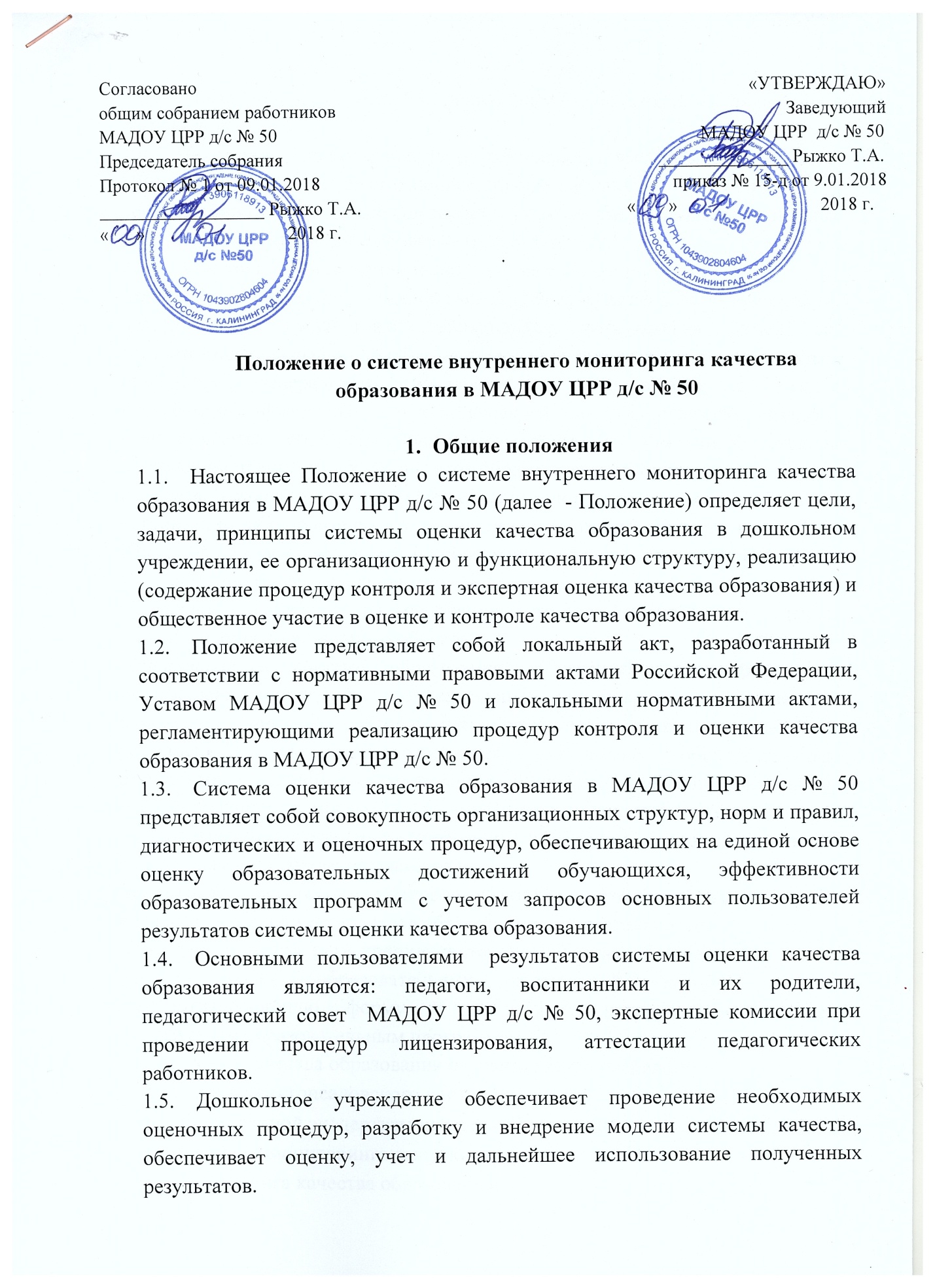 Положение о системе внутреннего мониторинга качества образования в МАДОУ ЦРР д/с № 50Общие положенияНастоящее Положение о системе внутреннего мониторинга качества образования в МАДОУ ЦРР д/с № 50 (далее  - Положение) определяет цели, задачи, принципы системы оценки качества образования в дошкольном учреждении, ее организационную и функциональную структуру, реализацию (содержание процедур контроля и экспертная оценка качества образования) и общественное участие в оценке и контроле качества образования.Положение представляет собой локальный акт, разработанный в соответствии с нормативными правовыми актами Российской Федерации, Уставом МАДОУ ЦРР д/с № 50 и локальными нормативными актами, регламентирующими реализацию процедур контроля и оценки качества образования в МАДОУ ЦРР д/с № 50.Система оценки качества образования в МАДОУ ЦРР д/с № 50 представляет собой совокупность организационных структур, норм и правил, диагностических и оценочных процедур, обеспечивающих на единой основе оценку образовательных достижений обучающихся, эффективности образовательных программ с учетом запросов основных пользователей результатов системы оценки качества образования.Основными пользователями  результатов системы оценки качества образования являются: педагоги, воспитанники и их родители, педагогический совет  МАДОУ ЦРР д/с № 50, экспертные комиссии при проведении процедур лицензирования, аттестации педагогических работников.Дошкольное учреждение обеспечивает проведение необходимых оценочных процедур, разработку и внедрение модели системы качества, обеспечивает оценку, учет и дальнейшее использование полученных результатов.Положение распространяется на деятельность всех педагогов МАДОУ ЦРР д/с № 50, осуществляющих профессиональную деятельность в соответствии с трудовыми договорами, в том числе на педагогических работников, работающих по совместительству.В настоящем Положении используются следующие термины:Качество образования – комплексная характеристика образовательной деятельности и подготовки обучающихся, выражающая степень их соответствия федеральным образовательным стандартам, образовательным стандартам, федеральным государственным требованиям и  (или) потребностям физического и юридического лица, в интересах которого осуществляется образовательная деятельность, в том числе степень достижения планируемых результатов образовательной программы;Качество условий – это выполнение санитарно-гигиенических требований организации образовательного процесса, организации питания в МАДОУ ЦРР д/с № 50, реализация мер по обеспечению безопасности воспитанников в организации образовательного процесса;Критерии – признак, на основании которого производится оценка, классификация оцениваемого объекта;Мониторинг в системе образования – комплексное аналитическое отслеживание процессов, определяющих количественно-качественные изменения качества образования, результатом которого является установление степени соответствия измеряемых образовательных результатов, условий их достижения и обеспечение общепризнанной, зафиксированной в нормативных документах и локальных актах системе государственно-общественных требований к качеству образования, а также личностным ожиданиям обучающихся;Экспертиза – всестороннее изучение и анализ состояния образовательного процесса, условий и результатов образовательной деятельности;Измерение – метод регистрации состояния качества образования, а также оценка уровня образовательных достижений, которые имеют стандартизированную форму и содержание которых соответствует реализуемым образовательным программам.Оценка качества образования осуществляется посредством:системы внутрисадовского контроля;общественной экспертизы качества образования;итогового мониторинга выпускников;мониторинга качества образования;В качестве источников данных для оценки качества образования используются:образовательная статистика;промежуточный и итоговый  мониторинг достижения дошкольниками планируемых результатов освоения образовательной программы;мониторинговые исследования;социологические опросы;годовые отчеты педагогов МАДОУ ЦРР д/с № 50;посещения НОД, мероприятий, организуемых педагогами МАДОУ ЦРР д/с № 50.Основные цели, задачи, принципы системы оценки качества образования в МАДОУ ЦРР д/с № 50Целями системы оценки качества образования являются:формирование единой системы диагностики и контроля состояния образования, обеспечивающей определение факторов и своевременное выявление изменений, влияющих на качество образования в МАДОУ ЦРР д/с № 50;получение объективной информации о функционировании и развитии системы образования в МАДОУ ЦРР д/с № 50, тенденциях его изменения и причинах, влияющих на его уровень;предоставление всем участникам образовательного процесса и общественности достоверной информации о качестве образования;принятие обоснованных и своевременных управленческих решений по совершенствованию образования и повышения уровня информированности потребителей образовательных услуг при принятии таких решений;прогнозирование развития образовательной системы дошкольного учреждения.Задачами построения системы оценки качества образования являются:формирование единого понимания критериев качества образования и подходов к его измерению;формирование системы аналитических показателей, позволяющей эффективно реализовывать основные цели оценки качества образования;формирование ресурсной базы и обеспечение функционирования дошкольной образовательной статистики и мониторинга качества образования; изучение и самооценка состояния развития и эффективности деятельности  МАДОУ ЦРР д/с № 50;определение степени соответствия условий осуществления образовательного процесса государственным требованиям;определение степени соответствия образовательных программ с учетом запросов основных потребителей образовательных услуг нормативным требованиям;обеспечение доступности качественного образования;оценка уровня индивидуальных образовательных достижений воспитанников;определение степени соответствия качества образования на различных уровнях обучения в рамках мониторинговых исследований качества образования государственным и социальным стандартам;выявление факторов, влияющих на качество образования;содействие повышению квалификации педагогов, принимающих участие в процедурах оценки качества образования, определение направлений повышения квалификации педагогов по вопросам, касающимся требований к аттестации педагогических работников, индивидуальным достижениям воспитанников;определение рейтинга и стимулирующих доплат педагогам;расширение собственного участия в управлении образованием в МАДОУ ЦРР д/с № 50, содействие подготовке общественных экспертов, принимающих участие в процедурах оценки качества образования.В основу системы оценки качества образования положены следующие принципы:Объективности, достоверности, полноты и системности информации о качестве образования;Реалистичности требований, норм и показателей качества образования, их социальной и личностной значимости, учета индивидуальных особенностей развития отдельных воспитанников при оценке результатов их обучения и воспитания;Открытости, прозрачности процедур оценки качества образования; преемственности в образовательной политике, интеграции в общероссийскую систему оценки качества образования;Доступности информации о состоянии и качестве образования для различных групп потребителей;рефлексивности, реализуемый через включение педагогов в критериальный самоанализ и самооценку своей деятельности с опорой на объективные критерии и показателей; повышения потенциала внутренней оценки, самооценки, самоанализа каждого педагога;оптимальности использования источников первичных данных для определения показателей качества и эффективности образования (с учетом возможности их многократного использования);инструментальности и технологичности используемых показателей (с учетом существующих возможностей сбора  данных, методик измерений, анализа и интерпретации данных, подготовленности потребителей к их восприятию);минимизации системы показателей с учетом потребностей разных уровней управления, сопоставимости системы показателей с муниципальными, региональными аналогами;взаимного дополнения оценочных процедур, установление между ними взаимосвязей и взаимозависимостей;соблюдение морально-этических норм при проведении процедуры оценки качества образования в дошкольном учреждении.Организационная и функциональная структура оценки качества образованияОрганизационная структура, занимающаяся внутрисадовской оценкой, экспертизой качества образования и интерпретацией полученных результатов, включает в себя: администрацию МАДОУ ЦРР д/с № 50, педагогический совет, временные структуры (ПМПк, комиссии и тд).  Администрация МАДОУ ЦРР д/с № 50:формирует блок локальных нормативных актов, регламентирующих функционирование системы оценки качества образования МАДОУ ЦРР д/с № 50 и приложений к ним, утверждает приказом заведующего и контролирует их исполнение;разрабатывает мероприятия и готовит предложения, направленные на совершенствование системы оценки качества образования, участвует в этих мероприятиях;обеспечивает на основе образовательной программы проведение в МАДОУ ЦРР д/с № 50 контрольно-оценочных процедур, мониторинговых, социологических и статистических исследований по вопросам качества образования;организует систему мониторинга качества образования в  МАДОУ ЦРР д/с № 50, осуществляет сбор, обработку, хранение и представление информации о состоянии и динамике развития, анализирует результаты оценки качества образования на уровне дошкольного учреждения;организует изучение информационных запросов основных пользователей системы оценки качества образования;обеспечивает условия для подготовки педагогов дошкольного учреждения и общественных экспертов по осуществлению контрольно-оценочных процедур;обеспечивает предоставление информации о состоянии и качестве образования на различные  уровни системы оценки качества образования, формирует информационно-аналитические материалы по результатам оценки качества образования (анализ работы дошкольного учреждения за учебный год, публичный доклад заведующего);принимает управленческие решения по развитию качества образования на основе анализа результатов, полученных в процессе реализации СОКО; Педагогический совет МАДОУ ЦРР д/с № 50:содействует реализации принципа общественного участия в управлении образованием в дошкольном учреждении;инициирует и участвует в организации конкурсов педагогического мастерства;принимает участие в формировании информационных запросов основных пользователей системы оценки качества образования;  принимает участие в обсуждении системы показателей, характеризующих состояние и динамику развития системы образования;принимает участие в экспертизе качества образовательных результатов, условий организации воспитательно-образовательного процесса в дошкольном учреждении;участие в оценке качества и результативности труда работников МАДОУ ЦРР д/с № 50, распределение выплат стимулирующего характера работникам и согласовании их распределения в порядке, установленном локальными нормативными актами МАДОУ ЦРР д/с № 50;содействует организации работы по повышению квалификации педагогических работников, развитию их творческого потенциала;принимает участие в обсуждении системы показателей, характеризующих состояние и динамику развития системы  образования в МАДОУ ЦРР д/с № 50;заслушивает информацию и отчеты педагогических работников, доклады представителей организаций и учреждений, взаимодействующих с дошкольным учреждением по вопросам образования и воспитания дошкольников, в том числе сообщения о проверке соблюдения санитарно-гигиенического режима в МАДОУ ЦРР д/с № 50, об охране труда, жизни и здоровья детей и другие вопросы образовательной деятельности МАДОУ ЦРР д/с № 50.Реализация внутреннего мониторинга качества образования Реализация внутреннего мониторинга качества образования осуществляется на основе нормативных правовых актов Российской Федерации, регламентирующих реализацию всех процедур контроля и оценки качества образования. Мероприятия по реализации целей и задач системы оценки качества образования планируются и осуществляются на основе проблемного анализа образовательного процесса дошкольного учреждения, определения методологии, технологии и инструментария оценки качества образования.  Предметом системы оценки качества образования являются:качество образовательных результатов воспитанников (степень соответствия индивидуальных образовательных достижений и результатов освоения воспитанниками образовательной программы государственному и социальному стандартам);качество организации образовательного процесса, включающей условия организации воспитательно-образовательного процесса, в том числе доступность образования, условия комфортности получения образования, материально-техническое обеспечение образовательного процесса, организация питания;профессиональная компетентность педагогов, их деятельность по обеспечению требуемого качества результатов образования;эффективность управления качеством образования и открытость деятельности дошкольного учреждения;состояние здоровья воспитанников. Реализация дошкольной системы оценки качества образования осуществляется посредством существующих процедур и экспертной оценки качества образования.Содержание процедуры оценки качества образовательных результатов воспитанников в себя:промежуточный и итоговый мониторинг уровня овладения необходимыми навыками и умениями по образовательным областям;промежуточный и итоговый мониторинг уровня развития интегративных качеств у детей подготовительной группы;Содержание процедуры оценки качества организации образовательного процесса включает в себя:эффективность механизмов самооценки и внешней оценки деятельности путем ежегодных публичных докладов;программно-информационное обеспечение, наличие Интернета, эффективность его использования в воспитательно-образовательном процессе дошкольного учреждения;оснащенность групповых помещений, кабинетов современным оборудованием, средствами обучения и мебелью;обеспеченность методической и учебной литературой;оценку соответствия службы охраны труда и обеспечение безопасности (ТБ, ОТ, ППБ, производственной санитарии, антитеррористической безопасности, требования нормативных документов);оценку состояния условий воспитания и обучения нормативам и требованиям СанПиН;диагностика уровня адаптации детей раннего возраста;сохранение контингента воспитанников;анализ результатов обучения в начальной школе выпускников дошкольного учреждения;оценку открытости дошкольного учреждения для родителей и общественных организаций, анкетирование родителей.Содержание процедуры оценки профессиональной компетентности педагогов и их деятельности по обеспечению требуемого качества образования включает в себя:аттестация педагогов;отношение и готовность к повышению педагогического мастерства (систематичность прохождения курсов, участие в работе районных методических объединений и т.д.);знание и использование современных педагогических методик и технологий;образовательные достижения воспитанников;участие в профессиональных конкурсах разного уровня.Содержание процедуры оценки здоровья воспитанников включает в себя:Наличие медицинского кабинета и его оснащенность;Регулярность и качество проведения санитарно-эпидемиологических профилактических мероприятий;Оценку заболеваемости воспитанников, педагогических и других работников МАДОУ ЦРР д/с № 50;Оценку эффективности оздоровительной работы (здоровьесберегающие технологии, режим дня);Оценку состояния физкультурно – оздоровительно - спортивной работы;Диагностика состояния здоровья детей. Критерии выступают в качестве инструмента, призванного наполнить содержанием оценку и обеспечить измерение уровня достижений результатов деятельности МАДОУ ЦРР д/с № 50; Критерии представлены набором расчетных показателей, которые при необходимости могут корректироваться, источником расчета являются данные статистики. Периодичность проведения оценки качества образования, формы и методы мониторинга соотвествуют ФГОС ДО к структуре основной общеобразовательной программы дошкольного образования и прописаны в ООП ДО МАДОУ ЦРР д/с № 50.Общественное участие в оценке и контроле качества образованияПридание гласности и открытости результаты оценки качества образования осуществляется путем предоставления информации:основным потребителям результатов системы оценки качества образования;средствами массовой информации через публичный доклад заведующего МАДОУ ЦРР д/с № 50.размещение аналитических материалов, результатов оценки качества образования на официальном сайте МАДОУ ЦРР д/с № 50.критериипоказателиОбразовательные показатели (внутренняя оценка)- выполнение ООП ДО  МАДОУ ЦРР д/с № 50 (промежуточные и итоговые результаты по овладению навыками и умениями по образовательным областям и уровню развития интегративных качеств);- выполнение дополнительных образовательных программ;- готовность воспитанников к обучению в школеЗдоровье воспитанниковАнтропометрия, индекс здоровья, динамика показателей групп здоровья, уровень заболеваемости, уровень посещаемости, адаптация к новым условиям вновь прибывших детей.Готовность родителей к участию в управлении дошкольным учреждениемДоля родителей, участвующих в жизни детского сада;удовлетворенность родителей качеством работы д/с за учебный годИнновационный потенциал педагогов- доля педагогов, которые используют современные педагогические технологии;- доля педагогов, имеющих первую квалификационную категорию;- доля педагогов, имеющих высшую квалификационную категорию;- доля педагогов, прошедших курсы повышения квалификации;- доля педагогов, выступающих на мероприятиях разного уровня;- доля педагогов, принимающих участие в профессиональных конкурсахСоответствие требованиям к условиям образования- укомплектованность педагогическими кадрами, имеющими необходимую квалификацию;- соответствие учреждения нормам и требованиям СанПиН;- динамика развития МТБ;- организация питания в соответствии с утвержденными нормами.